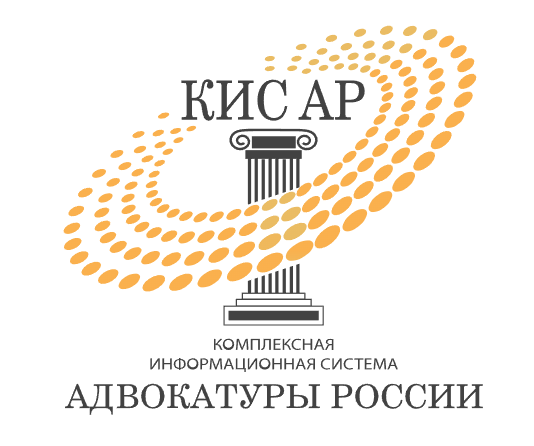                                                                                                                    Приложение №2Уважаемые коллеги!Для работы в АРПН КИС АР вам переданы реквизиты адреса электронной почты и логин-пароль для входа в КИС АР. Адрес электронной почты идентичен логину для КИС АР. Запоминать пароль от электронной почты не нужно. Нужно записать его куда-то и хранить, чтобы в случае необходимости имелась возможность его найти.Программой можно пользоваться следующими способами.Скачать приложение КИС АР себе на телефон. Оно есть в магазине приложений. Иконка приложения такая же, как наверху этой страницы.Выйти в интернет на стационарном компьютере.Можно использовать какой-то один способ, можно два одновременно. Ограничений нет. Абсолютное большинство пользователей, в том числе из судебной системы, используют первый способ. Он удобнее тем, что пользователь не привязан к конкретному компьютеру и может выставить заявку с телефона, находясь где угодно. Кроме того, при ответе адвоката на заявку на телефон сразу приходит уведомление об этом. На компьютере такой функции нет.В остальном разница сводится лишь к незначительным различиям во внешнем виде программы на мониторе и на экране телефона.Подробнее о том, как выставлять заявку. Чтобы войти в КИС АР на телефоне, просто откройте программу. Чтобы войти в КИС АР через компьютер, наберите в интернет-браузере адрес cisar.fparf.ruПроцесс подачи заявки состоит из заполнения трёх небольших блоков информации: общие сведения о деле; сведения о лице, которому назначается адвокат; информация для адвоката. Четвёртый блок «предварительный просмотр» является проверочным.Какую информацию вносить заявку и в какую графу – понятно интуитивно. Интерфейс программы предельно прост к освоению. Отмечу лиши некоторые детали по каждому из блоков.ОБЩИЕ СВЕДЕНИЯ О ДЕЛЕВ строке «Вид процесса» необходимо выбрать «Гражданское судопроизводство»Указывать номер дела обязательно.Реквизиты решения о назначении адвоката указывать обязательно. Графа «Квалификация» заполняется по желанию. Как вариант - достаточно в графе «Примечание» указать краткую сущность спора. Графа «Процессуальный статус лица» обязательна к заполнению.СВЕДЕНИЯ О ЛИЦЕ, КОТОРОМУ НАЗНАЧАЕТСЯ АДВОКАТПосле заполнения сведений о лице, необходимо внизу поставить галочку «подтверждаю, что мне неизвестно о наличии у лица иных защитников/представителей, имеющих статус адвоката». Без этого система Вас дальше не пустит.«Известно о наличии другого адвоката» означает наличие в деле ордера. Устное заявление лица о наличии у него соглашения с адвокатом под это понятие не попадает.ИНФОРМАЦИЯ ДЛЯ АДВОКАТАВ этом блоке нужно указать только место и время прибытия защитника. Галочка «срочное» ставится только в исключительной ситуации, когда адвокат нужен срочно, в течение, условно, двух-трёх часов. В обычной ситуации адвокату для ответа на заявку даётся 10 минут. Если поставить галочку «срочно», это время уменьшится до 5 минут. Использовать эту функцию без должных оснований запрещено, потому что в противном случае она будет отключена.При выборе места явки достаточно нажать на строку «место для прибытия». В выпадающем списке будет всего два варианта – Ваш суд и «Иное». При выборе суда адрес прибытия заполнится автоматически.     ПРЕДВАРИТЕЛЬНЫЙ ПРОСМОТРЭтот блок сделан для проверки заполненной в заявке информации. Прежде чем нажать кнопку «отправить уведомление» пожалуйста внимательно сверьте все данные. В заявку, которая уже выставлена, внести какие-либо изменения невозможно.При возникновении вопросов или проблем, связанных с организацией работы адвокатов в Программе, просьба связываться с Оператором (Широкова Евгения Анатольевна 8-968-580-4111).При возникновении вопросов или проблем, связанных с функционированием Программы, просьба связываться с Оператором (Сиятелев Кирилл Александрович 8-961-961-6111).